CLINICAL PLACEMENTKING KHALED UNIVERSITY HOSPITAL (KKUH) Wednesday     7:30 – 12:00King Saud university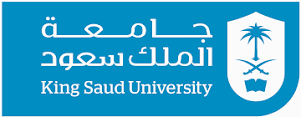 NURS 422College of NursingAdvanced Skills in Nursing PracticeMedical Surgical Department2nd   SEM AY 1440- 1441HAdvanced Skills in Nursing PracticeSNStudent NameInstructor567891011121314SNStudent NameInstructorFeb 19Feb 26Mar 4Mar 11Mar 18Mar 25Apr1Apr8Apr  15Apr 221MANAR ALMANSOURMs. Nassimah ALAwajiMICURESUSRESUSHDUHDUTrachSICUCase presentation in College CLIN.FESICUSICU2SARAH AL QASEMMs. Nassimah ALAwajiCCUHDUHDUSHDUSHDUTrachRESUSCase presentation in College CLIN.FERESUSRESUS3BEDOR ALSHEHRIMs. Nassimah ALAwajiCICUSICUSICURESUSRESUSACMICUCase presentation in College CLIN.FEMICUMICU4BASHAYR ALGASEMMs. Nassimah ALAwajiSICUCCUCCURESUSRESUSACMICUCase presentation in College CLIN.FEMICUMICU5AHAD BASULUHMs. Nassimah ALAwajiHDUMICUMICUACACRESUSSICUCase presentation in College CLIN.FESICUSICU6SHAHAD AL-JEBALIMs. Nassimah ALAwajiACRESUSTrachMICUMICUHDUACCase presentation in College ACCLIN.FEAC7ALANOUD ALEIDMs. Nassimah ALAwajiRESUSSTEP DOWN CICUSTEP DOWN CICUACACMICUACCase presentation in College ACCLIN.FEAC8LINAH ALSALAMAHMs. Nassimah ALAwajiACTrachRESUSMICUMICUSICUHDUCase presentation in College HDUCLIN.FEHDU9IBTISAM YATIMs. Nassimah ALAwajiSHDUACACSICUSICURESUSMICUCase presentation in College MICUCLIN.FEMICU10Alanoud ALDobianMs. Gada ALBothiSTEP DOWN CICURESUSRESUSMICUMICUACSICUCase presentation in College CLIN.FESICUSICU11Maha ABoalnajaMs. Gada ALBothiACHDUHDURESUSRESUSMICUACCase presentation in College CLIN.FEACAC12Mead GaziMs. Gada ALBothiCICUSICUSICUHDUHDUACRESUSCase presentation in College CLIN.FERESUSRESUS13Lulu ALJasserMs. Gada ALBothiCCUCCUTrachSICUSICURESUSSHDUCase presentation in College CLIN.FESHDUSHDU14Rahief ALFadaMs. Gada ALBothiMICUCICUCICUACACRESUSCCUCase presentation in College CLIN.FECCUCCU15Haya ALSulimanMs. Gada ALBothiSICUMICUMICUACTrachHDURESUSCase presentation in CollegeRESUSCLIN.FERESUS16Roaa ALTurifiMs. Gada ALBothiRESUSHDUHDUSICUTrachMICUCCUCase presentation in CollegeCCUCLIN.FECCU17Haya ALDossariMs. Gada ALBothiHDURESUSRESUSCCUCCUSICUCCUCase presentation in CollegeCCUCLIN.FECCU18Majdoulin BassamMs. Gada ALBothiRESUSACACCCUCCUSICUHDUCase presentation in CollegeHDUCLIN.FEHDU19Latifa alobidMs.AmalACTrachCCUCICUCICURESUSACCase presentation in CollegeCLIN.FEACTrach20Badryah alakalbiMs.AmalTrachSHDUSHDUCCUCCUACACCase presentation in CollegeCLIN.FEACTrach21Aisha bagaziMs.AmalSTEP DOWN CICUACACRESUSRESUSHDUTrachCase presentation in CollegeCLIN.FEHDUHDU22Sara ALNaseebMs. Najat ALSomaliACMICUCICUHDUHDUCCURESUSCase presentation in CollegeCLIN.FERESUSRESUS23Awatif ALEnziMs. Najat ALSomaliMICUACACCICUCICUSHDUTrachCase presentation in CollegeCLIN.FEACAC24Rawan ALOtibiMs. Najat ALSomaliACACRESUSRESUSTrachCICUCICUCase presentation in CollegeCLIN.FEACAC25Najed ALJuathenMs. Najat ALSomaliRESUSRESUSACACCICUCICURESUSCase presentation in CollegeCLIN.FERESUSRESUS26Nouf ShubairMs. Najat ALSomaliCICUCICUACACRESUSRESUSHDUCase presentation in CollegeCLIN.FECICUCICU27Sara ALEnziMs. Najat ALSomaliTrachCICUCICUMICUCICUACACCase presentation in CollegeCICUCLIN.FE CICU28Bushra ALRoilyMs. Najat ALSomaliCICUCICUHDURESUSRESUSCICUCCUCase presentation in CollegeCICUCLIN.FE CICU29May ALFaisalMs. Najat ALSomaliHDUACACHDUMICUMICURESUSCase presentation in CollegeTrachCLIN.FE RESUS30Nuha SalahMs. Najat ALSomaliACHDUSICUSICURESUSRESUSACCase presentation in CollegeTrachCLIN.FE CICU